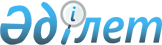 Об организации бесплатного питания отдельных категорий воспитанников дошкольных организаций образования по Бескарагайскому району
					
			Утративший силу
			
			
		
					Постановление Бескарагайского районного акимата Восточно-Казахстанской области от 6 декабря 2019 года № 319. Зарегистрировано Департаментом юстиции Восточно-Казахстанской области 10 декабря 2019 года № 6363. Утратило силу - Постановлением Бескарагайского районного акимата Восточно-Казахстанской области от 7 апреля 2021 года № 141.
      Сноска. Утратило силу - Постановлением Бескарагайского районного акимата Восточно-Казахстанской области от 07.04.2021 № 141(вводится в действие по истечении десяти календарных дней после дня его первого официального опубликования).

      Примечание ИЗПИ.

      В тексте документа сохранена пунктуация и орфография оригинала
      В соответствии с подпунктом 3) пункта 1 статьи 56 Бюджетного Кодекса Республики Казахстан от 4 декабря 2008 года, подпунктом 14) пункта 4 статьи 6 Закона Республики Казахстан от 27 июля 2007 года "Об образовании", постановлением Правительства Республики Казахстан от 12 марта 2012 года № 320 "Об утверждении размеров, источников, видов и Правил предоставления социальной помощи гражданам, которым оказывается социальная помощь", акимат Бескарагайского района ПОСТАНОВЛЯЕТ:
      1. Организовать бесплатное питание для следующих категорий воспитанников дошкольных организаций образования: 
      1) детям-сиротам и детям, оставшимся без попечения родителей;  
      2)  детям с ограниченными возможностями в развитии, детям – инвалидам;
      3) детям из многодетных семей;
      4) детям из семей, имеющих право на получение государственной адресной социальной помощи, а также из семей, не получающих государственную адресную социальную помощь, в которых среднедушевой доход ниже величины прожиточного минимума.
      2. Бесплатное питание организуется воспитанникам дошкольных организаций образования при предоставлении следующих подтверждающих документов:
      1) письменного заявления в произвольной форме родителей или лиц, их заменяющих;    
      2) копии справки об утверждении опеки (попечительства), патронатного воспитания – для детей-сирот и детей, оставшихся без попечения родителей, воспитывающихся в семьях;  
      3) справки об инвалидности – детям-инвалидам или копии медицинского заключения психолого-медико-педагогической консультации – для детей с ограниченными возможностями в развитии;  
      4)   копии свидетельства о рождении для детей из многодетных семей;
      5) справки, подтверждающей принадлежность заявителя (семьи) к получателям государственной адресной социальной помощи, предоставляемой государственным учреждением "Отдел занятости и социальных программ Бескарагайского района", для детей из семей, имеющих право на получение адресной социальной помощи;
      6) сведений о полученных доходах (заработная плата работающих родителей или лиц их заменяющих, доходы от предпринимательской деятельности и других видов деятельности, доходы в виде алиментов на детей и других иждивенцев) – для детей из семей, не получающих государственную адресную социальную помощь, в которых среднедушевой доход ниже величины прожиточного минимума. Право на бесплатное питание в период воспитания в дошкольных организациях образования для детей из семей, имеющих право на получение адресной социальной помощи, а также из семей, не получающих государственную адресную социальную помощь, в которых среднедушевой доход ниже величины прожиточного минимума, должно подтверждаться ежегодно предоставлением документов в дошкольные организации образования согласно подпунктам 5) и 6) пункта 2 настоящего постановления.
      Финансирование затрат на организацию бесплатного питания в дошкольных организациях образования района осуществляется из местного бюджета на соответствующий финансовый год.
      3. Государственному учреждению "Отдел образования Бескарагайского района Восточно-Казахстанской области" в установленном законодательством Республики Казахстан порядке обеспечить:
      1) государственную регистрацию настоящего постановления в территориальном органе юстиции;
      2) в течение десяти календарных дней после государственной регистрации настоящего постановления направление его копии на официальное опубликование в периодические печатные издания, распространяемые на территории Бескарагайского района;
      3) размещение настоящего постановления на интернет-ресурсе акима Бескарагайского района после его официального опубликования.
      4. Контроль за исполнением настоящего постановления возложить на заместителя акима Бескарагайского района Баталова Б.Ж.
      5. Настоящее постановление вводится в действие со дня его первого официального опубликования и распространяется на воспитанников, посещающих дошкольное организации образования с 1 августа 2019 года.
					© 2012. РГП на ПХВ «Институт законодательства и правовой информации Республики Казахстан» Министерства юстиции Республики Казахстан
				
      Аким Бескарагайского района 

Ш. Байбеков
